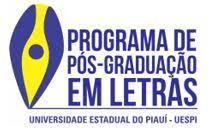 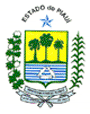 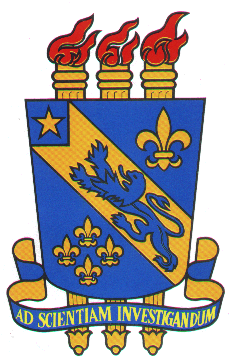 GOVERNO DO ESTADO DO PIAUÍUNIVERSIDADE ESTADUAL DO PIAUÍ - UESPI PRÓ-REITORIA DE PESQUISA E PÓS-GRADUAÇÃO  COORDENAÇÃO DO CURSO DE MESTRADO ACADÊMICO EM LETRASPLANO DE ESTÁGIO EM DOCÊNCIA (PED) PARA A DISCIPLINA (NOME DA DISCIPLINA DA GRADUAÇÃO)ESTAGIÁRIO(A): _____________________________________________ORIENTADOR(A): ____________________________________________________TERESINA(ANO)PLANO DE ESTÁGIO EM DOCÊNCIA (PED)DADOS DO(A) ALUNO(A) DE PÓS-GRADUAÇÃODADOS DO COMPONENTE CURRICULAR DE ATUAÇÃOEMENTAOBJETIVOS DO ESTÁGIOCONTEÚDO PROGRAMÁTICOFORMAS DE ATUAÇÃOMETODOLOGIARECURSOSAVALIAÇÃOCRONOGRAMABIBLIOGRAFIATeresina, PI, ___ de ______ de________.________________________________________________________Estagiário ___________________________________________________________________Orientador (PPGEL-UESPI)ALUNO:__________________________________________________CPF:______________________________________________________________RG:_______________________________________________________________ORIENTADOR(A): _______________________________________________CURSO: PROGRAMA DE PÓS-GRADUAÇÃO EM LETRASÁREA: ______________________________________LINHA DE PESQUISA: __________________________INGRESSO: _____________________________MATRÍCULA:________________________________E-MAIL____________________________TELEFONE: ________________________________________INSTITUIÇÃO: UNIVERSIDADE ESTADUAL DO PIAUÍ UNIDADE ACADÊMICA: CENTRO DE CIÊNCIAS HUMANAS E LETRAS COORDENAÇÃO: LETRAS/PORTUGUÊSDISCIPLINA: _____________________________PROFESSOR (A) RESPONSÁVEL: _________________________________CARGA HORÁRIA: ____________TURMA: CÓDIGO DA DISCIPLINA: PERÍODO LETIVO: _____________________.CONTEÚDOHORA/AULAHORA/AULAATIVIDADESATIVIDADESMÊSMÊSMÊSMÊS